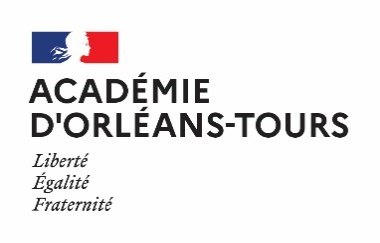 Etablissement :Etablissement :Etablissement :Nom du chef d’établissement : Nom du chef d’établissement : Nom du chef d’établissement : Année scolaire :Année scolaire :Année scolaire :Type(s) de galerie(s)Type(s) de galerie(s)Type(s) de galerie(s)Mini-galerie       E-LRO      galerie virtuelle     autre  :Mini-galerie       E-LRO      galerie virtuelle     autre  :Mini-galerie       E-LRO      galerie virtuelle     autre  :Mini-galerie       E-LRO      galerie virtuelle     autre  :Mini-galerie       E-LRO      galerie virtuelle     autre  :Mini-galerie       E-LRO      galerie virtuelle     autre  :Niveau(x) concerné(s) :Niveau(x) concerné(s) :Niveau(x) concerné(s) :Cycle 2    Cycle 3    Cycle 4   ULIS   SEGPA    LGT    LP   autre :Cycle 2    Cycle 3    Cycle 4   ULIS   SEGPA    LGT    LP   autre :Cycle 2    Cycle 3    Cycle 4   ULIS   SEGPA    LGT    LP   autre :Cycle 2    Cycle 3    Cycle 4   ULIS   SEGPA    LGT    LP   autre :Cycle 2    Cycle 3    Cycle 4   ULIS   SEGPA    LGT    LP   autre :Cycle 2    Cycle 3    Cycle 4   ULIS   SEGPA    LGT    LP   autre :Ancrage avec le projet d’établissement : priorités, objectifs et axes principaux…Ancrage avec le projet d’établissement : priorités, objectifs et axes principaux…Ancrage avec le projet d’établissement : priorités, objectifs et axes principaux…------------Contribution aux Parcours, dispositifs, etc. : Contribution aux Parcours, dispositifs, etc. : Contribution aux Parcours, dispositifs, etc. : PEAC    Parcours Avenir    Parcours Citoyen   Parcours d’Education à la Santé « A pied d’œuvre-Biennale d’Arts plastiques »      « La classe, l’œuvre »  EPI     Accompagnement personnalisé     autre  :PEAC    Parcours Avenir    Parcours Citoyen   Parcours d’Education à la Santé « A pied d’œuvre-Biennale d’Arts plastiques »      « La classe, l’œuvre »  EPI     Accompagnement personnalisé     autre  :PEAC    Parcours Avenir    Parcours Citoyen   Parcours d’Education à la Santé « A pied d’œuvre-Biennale d’Arts plastiques »      « La classe, l’œuvre »  EPI     Accompagnement personnalisé     autre  :PEAC    Parcours Avenir    Parcours Citoyen   Parcours d’Education à la Santé « A pied d’œuvre-Biennale d’Arts plastiques »      « La classe, l’œuvre »  EPI     Accompagnement personnalisé     autre  :PEAC    Parcours Avenir    Parcours Citoyen   Parcours d’Education à la Santé « A pied d’œuvre-Biennale d’Arts plastiques »      « La classe, l’œuvre »  EPI     Accompagnement personnalisé     autre  :PEAC    Parcours Avenir    Parcours Citoyen   Parcours d’Education à la Santé « A pied d’œuvre-Biennale d’Arts plastiques »      « La classe, l’œuvre »  EPI     Accompagnement personnalisé     autre  :Nom(s) et discipline(s) du (des) professeur(s) engagé(s) (en gras le professeur pilote)Nom(s) et discipline(s) du (des) professeur(s) engagé(s) (en gras le professeur pilote)Nom(s) et discipline(s) du (des) professeur(s) engagé(s) (en gras le professeur pilote)Nom(s) et discipline(s) du (des) professeur(s) engagé(s) (en gras le professeur pilote)Nom(s) et discipline(s) du (des) professeur(s) engagé(s) (en gras le professeur pilote)Nom(s) et discipline(s) du (des) professeur(s) engagé(s) (en gras le professeur pilote)Nom(s) et discipline(s) du (des) professeur(s) engagé(s) (en gras le professeur pilote)Nom(s) et discipline(s) du (des) professeur(s) engagé(s) (en gras le professeur pilote)Nom(s) et discipline(s) du (des) professeur(s) engagé(s) (en gras le professeur pilote)Partenariat(s) envisagé(s) (artistes, structures culturelles, collectivités territoriales,…) :Partenariat(s) envisagé(s) (artistes, structures culturelles, collectivités territoriales,…) :Partenariat(s) envisagé(s) (artistes, structures culturelles, collectivités territoriales,…) :------------Type de collaboration :Type de collaboration :Type de collaboration :Rencontre avec artiste(s)     Prêt et exposition d’œuvres d’art     Visite de la structure partenaire      Exposition productions d’élèves hors établissement   autre  :Rencontre avec artiste(s)     Prêt et exposition d’œuvres d’art     Visite de la structure partenaire      Exposition productions d’élèves hors établissement   autre  :Rencontre avec artiste(s)     Prêt et exposition d’œuvres d’art     Visite de la structure partenaire      Exposition productions d’élèves hors établissement   autre  :Rencontre avec artiste(s)     Prêt et exposition d’œuvres d’art     Visite de la structure partenaire      Exposition productions d’élèves hors établissement   autre  :Rencontre avec artiste(s)     Prêt et exposition d’œuvres d’art     Visite de la structure partenaire      Exposition productions d’élèves hors établissement   autre  :Rencontre avec artiste(s)     Prêt et exposition d’œuvres d’art     Visite de la structure partenaire      Exposition productions d’élèves hors établissement   autre  :Budget prévisionnel : Budget prévisionnel : Budget prévisionnel : Par l’établissement :Par l’établissement :Par l’établissement :Budget prévisionnel : Budget prévisionnel : Budget prévisionnel : Autres (précisez) :Autres (précisez) :Autres (précisez) :Domaines du socle :Domaines du socle :Domaines du socle :Domaines du socle :Domaines du socle :Compétences transversales travaillées prioritairement :Compétences transversales travaillées prioritairement :Compétences transversales travaillées prioritairement :Compétences transversales travaillées prioritairement :Les langages pour penser et communiquerLes méthodes et outils pour apprendreLa formation de la personne et du citoyenLes systèmes naturels et techniquesLes représentations du monde et l’activité humaineLes langages pour penser et communiquerLes méthodes et outils pour apprendreLa formation de la personne et du citoyenLes systèmes naturels et techniquesLes représentations du monde et l’activité humaineLes langages pour penser et communiquerLes méthodes et outils pour apprendreLa formation de la personne et du citoyenLes systèmes naturels et techniquesLes représentations du monde et l’activité humaineLes langages pour penser et communiquerLes méthodes et outils pour apprendreLa formation de la personne et du citoyenLes systèmes naturels et techniquesLes représentations du monde et l’activité humaineLes langages pour penser et communiquerLes méthodes et outils pour apprendreLa formation de la personne et du citoyenLes systèmes naturels et techniquesLes représentations du monde et l’activité humaine----------------Entrées/questionnements des programmes :Entrées/questionnements des programmes :Entrées/questionnements des programmes :Entrées/questionnements des programmes :Entrées/questionnements des programmes :Compétences disciplinaires :Compétences disciplinaires :Compétences disciplinaires :Compétences disciplinaires :------------------Programmation :Programmation :Programmation :Programmation :Programmation :Programmation :Programmation :Programmation :Programmation :Dates d’exposition Partenaire(s) et expositionsenvisagés (FRAC, artiste…)Partenaire(s) et expositionsenvisagés (FRAC, artiste…)Partenaire(s) et expositionsenvisagés (FRAC, artiste…)Partenaire(s) et expositionsenvisagés (FRAC, artiste…)Domaines artistiques : (dessin, peinture, photo, sculpture, vidéo, …)Domaines artistiques : (dessin, peinture, photo, sculpture, vidéo, …)Domaines artistiques : (dessin, peinture, photo, sculpture, vidéo, …)Liens avec les enseignements (visites, médiation, pratique artistique, écrits, oral …)Description de l’espace d’exposition :Description de l’espace d’exposition :Description de l’espace d’exposition :Description de l’espace d’exposition :Description de l’espace d’exposition :Description de l’espace d’exposition :Description de l’espace d’exposition :Description de l’espace d’exposition :Description de l’espace d’exposition :Superficie en m2 : Superficie en m2 : Type d’espace :Ouvert       Fermé (pièce)       De passage       Modulable Ouvert       Fermé (pièce)       De passage       Modulable Ouvert       Fermé (pièce)       De passage       Modulable Ouvert       Fermé (pièce)       De passage       Modulable Ouvert       Fermé (pièce)       De passage       Modulable Hauteur plafond :Hauteur plafond :Mur(s) : Un seul pan       Angle        Plusieurs      En divers endroits Un seul pan       Angle        Plusieurs      En divers endroits Un seul pan       Angle        Plusieurs      En divers endroits Un seul pan       Angle        Plusieurs      En divers endroits Un seul pan       Angle        Plusieurs      En divers endroits Couleur sol :Couleur sol :Couleur mur(s) :Projections vidéo :Projections vidéo :Oui/NonPrésentoirs :Tables Tables Tables Tables Tables Nombre fenêtre :Nombre fenêtre :Type d’éclairage :Conditions de sécurité (alarme, surveillance,…) :Conditions de sécurité (alarme, surveillance,…) :Conditions de sécurité (alarme, surveillance,…) :Conditions de sécurité (alarme, surveillance,…) :